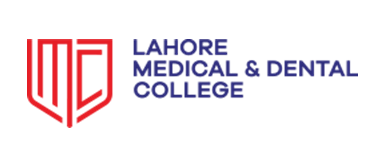 PHYSIOLOGY STUDY GUIDEFIRST YEAR BDS2021-2022SCOPE OF PHYSIOLOGY DEPARTMENTPhysiology is the study of normal function of human body. It forms the essential baseline knowledge for accurate perception of Pathology, Pharmacology and Medicine in the upcoming years of medical education.The Department of Physiology, Lahore Medical and Dental College is state of art in providing Physiology education in accordance with the guidelines of PM&DC; also incorporating latest teaching learning methodologies introduced by Department of Medical Education. The faculty to student ratio and laboratory equipment is according to the PM&DC latest criteria.  INTRODUCTIONMedical education is a life-long process and BDS curriculum is a part of the continuum of education from pre-medical education, BDS, proceeding to house job, and post-graduation. PM&DC outlines the guiding principles for undergraduate medical curriculum and has defined the generic competencies and desired outcomes for a medical graduate to provide optimal health care, leading to better health outcomes for patients and societies. These generic competencies set the standards of care for all physicians and form a part of the identity of a doctor. Each competency describes a core ability of a competent dental physician & surgeon. This study guide will give an insight to the students about all these competencies and how to plan their educational activities in the subject of Physiology.TARGET AUDIENCE 1st year BDS studentsDURATION OF COURSEOne year   (1st year BDS students)LEARNING OBJECTIVES (knowledge, skills, attitude)To equip the students with specific knowledge, essential skills and appropriate attitude towards the human bodyTo be able to understand the functions of each organ system of the body and integrate the functioning with the knowledge of anatomy and biochemistry. To comprehend how basic physiological systems interact to overcome the stressful and challenging conditions and why they failTo think critically, apply the physiological relevance with the clinical situations and explain the pathophysiology of common diseased conditionsto become problem solvers, dealing effectively with familiar and unfamiliar problemsto become lifelong learnersto direct their own learning and evaluate this activityto be able to reason critically and make justifiable decisions regarding patient managementto practice evidence-based medicineto always ensure patient safety to adopt a multidisciplinary approach for health promoting interventionsto be able to demonstrate professional values of self and professional accountability, honesty, probity, and ethicsTEACHING METHODOLOGIES FOR PHYSIOLOGYInteractive Lectures: for active involvement of students some engagement trigger like Brainstorming, Think, pair, and share, Buzz session, Incident process, Q&A sessions are introduced. Tutorials: set of instructions to complete a task , to an interactive problem solving sessionSmall group discussions: active involvement by everyone especially shy and less articulate are encourage to contribute Students learn from each other and everyone gets more practice at expressing their ideasEssential skills to be learned in skill lab: provide a safe and protected environment in which the learner can practice clinical skills before using them in real clinical settings, such as performance of CPR.Power point presentations by students: delivering positive learning experiences. And excellent communication (written, oral, and listening) skills.  Practical performance to enhance theoretical conceptsSelf-directed learning is the most vital part to solve problematic cases, go through different learning resources and discuss with peers and the faculty to clarify difficult conceptsATTENDANCE REQUIREMENT FOR PHYSIOLOGYStudents are expected to attend all scheduled teaching sessions and examinationsAttendance in lectures, tutorials, and wards is mandatory. Absence from these sessions will make the students ineligible to sit the final summative assessment.A minimum of 75 % attendance in the lectures, wards is mandatory to appear in the summative UHS examinationAttendance will be recorded through a log-in/log-out biometrics systemAbsence due to illness must be certified appropriately by the General PhysicianPHYSIOLOGY SYLLABUS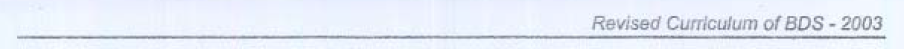 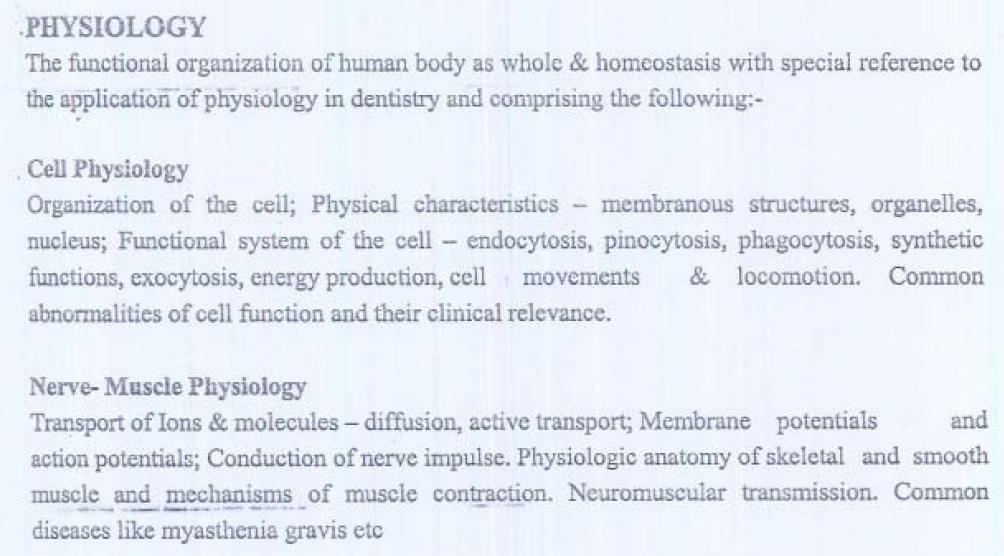 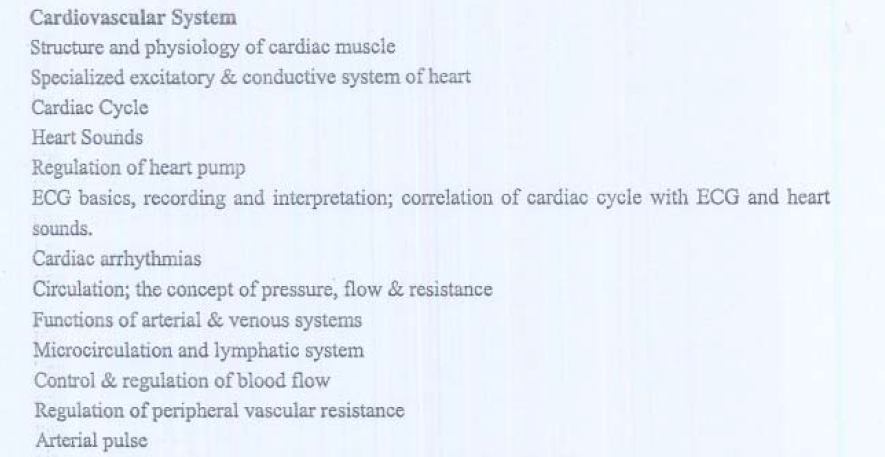 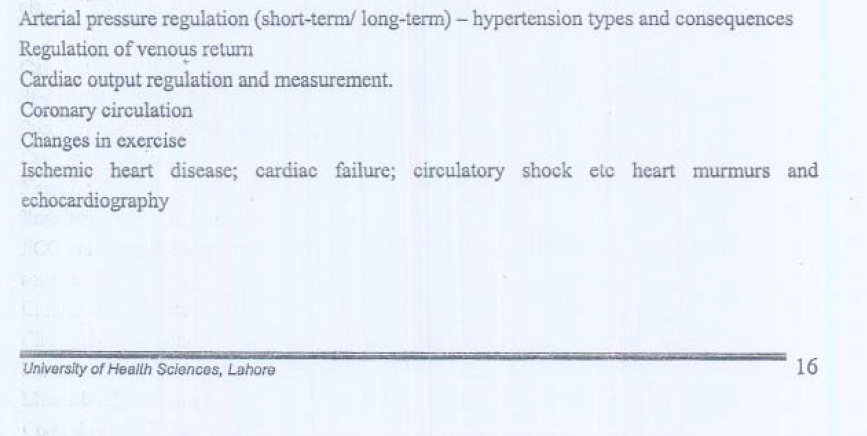 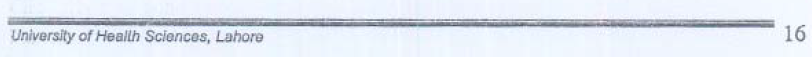 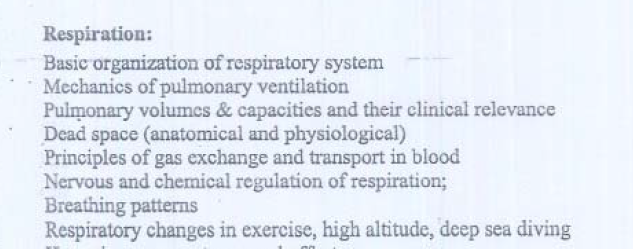 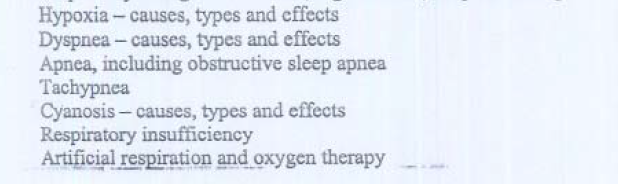 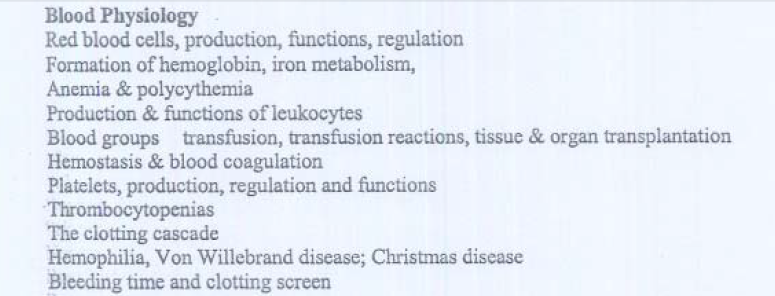 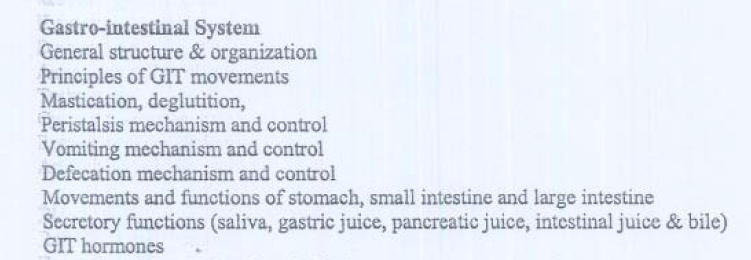 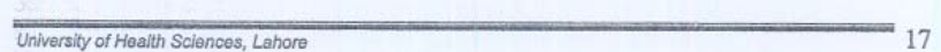 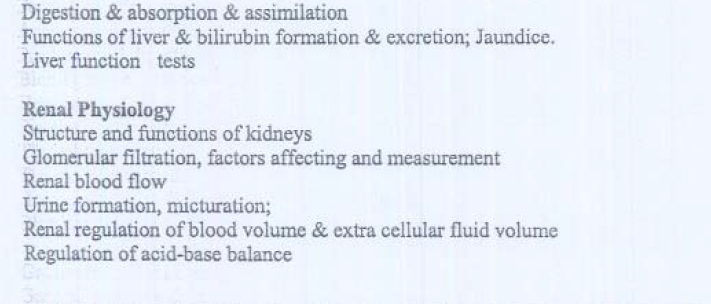 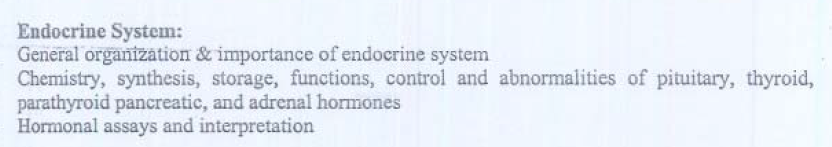 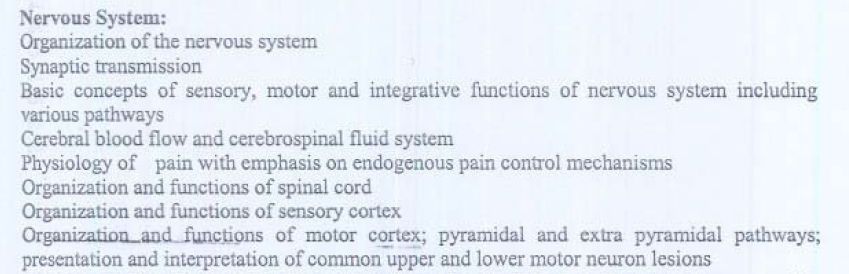 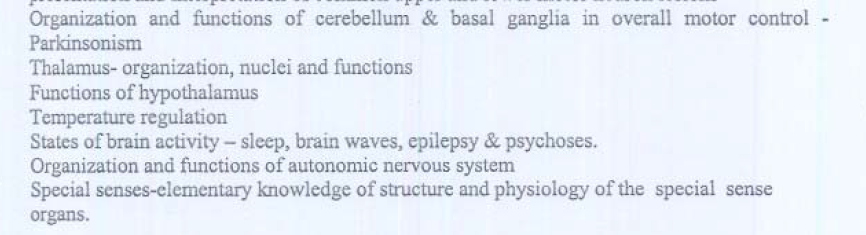 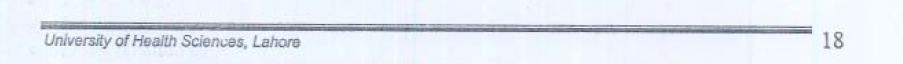 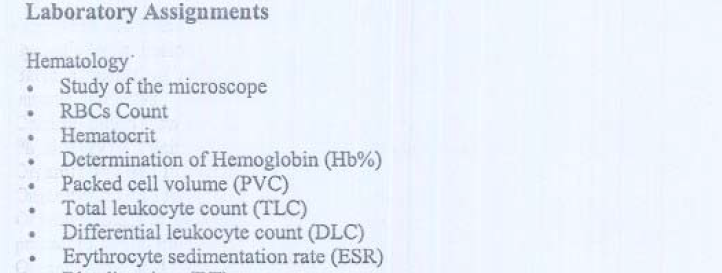 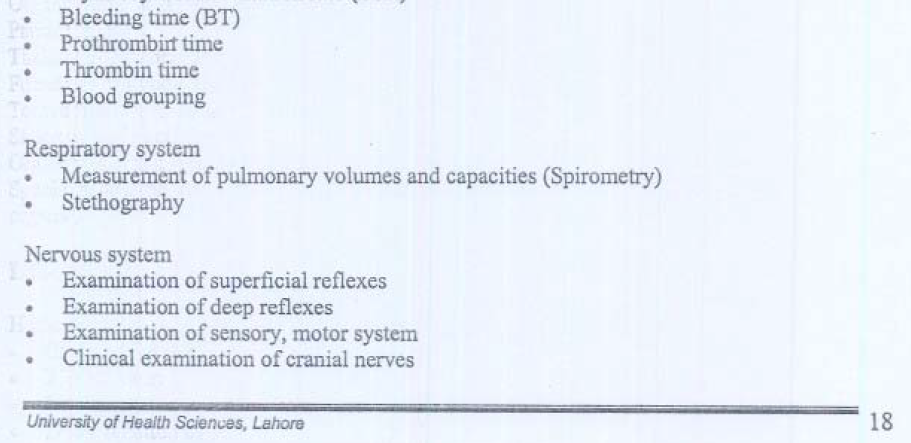 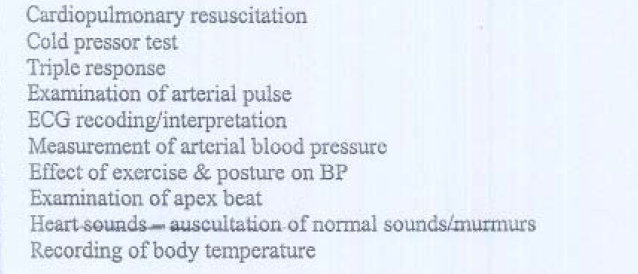 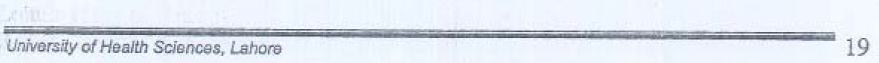 ALIGNMENT OF EDUCATION WITH STUDY HOURS (1st year BDS)1st YEAR BDS ACADEMIC PLANNER (2021-2022)SUBJECT OF PHYSIOLOGYFaculty (Department of Physiology)Prof. Ansar Asrar (Professor and Head of Dept.)Prof. Ayesha SiddiqueProf. Uzma ZarghamProf. Zaima AliDr. Attiqa Khalid (Associate Professor)Dr. Sadia Nazir (Associate Professor)WEEK                TOPIC                                             WEEK 01         UNIT I - Introduction to                                            Physiology: The Cell and General                          Physiology.                         UNIT VI - Blood Cells, Immunity,                         and Blood CoagulationWEEK 02         UNIT I - Introduction to                                             Physiology: The Cell and General                          Physiology.                         UNIT VI - Blood Cells, Immunity                                and Blood CoagulationWEEK 03       UNIT I - Introduction to Physiology: The Cell and General                          Physiology.                         UNIT VI - Blood Cells, Immunity,                               and Blood CoagulationWEEK 04     UNIT I - Introduction to                                            Physiology: The Cell and General                          Physiology.                         UNIT VI - Blood Cells, Immunity,                            and Blood CoagulationWEEK 05       UNIT V - The Body Fluids and Kidneys                       UNIT II - Membrane Physiology,                           Nerve, and MuscleWEEK 06       UNIT V - The Body Fluids and Kidneys                       UNIT II - Membrane Physiology,                           Nerve, and MuscleWEEK 07       UNIT V - The Body Fluids and Kidneys                       UNIT II - Membrane Physiology,                           Nerve, and MuscleWEEK 08       UNIT V - The Body Fluids and Kidneys                       UNIT XI - The Nervous System: C. Motor and Integrative NeurophysiologyWEEK 09     UNIT V - The Body Fluids and Kidneys                     UNIT XI - The Nervous System: C. Motor and Integrative NeurophysiologyWEEK 10      UNIT IX - The Nervous System: A. General Principles and Sensory Physiology                      UNIT XII   - Gastrointestinal PhysiologyWEEK 11     UNIT IX - The Nervous System: A. General Principles and Sensory Physiology                     UNIT XII   - Gastrointestinal PhysiologyWEEK 12    UNIT IX - The Nervous System: A. General Principles and Sensory Physiology                     UNIT XII   - Gastrointestinal PhysiologyWEEK 13    UNIT VII – Respiration                            UNIT III - The HeartWEEK 14     UNIT VII – Respiration                     UNIT III - The HeartWEEK 15    UNIT VII – Respiration                    UNIT III - The HeartWEEK 16    UNIT VII – Respiration                    UNIT III - The HeartWEEK 17   UNIT VII – Respiration                   UNIT III - The HeartWEEK 18   UNIT XIV – Endocrinology                    UNIT X - The Nervous System: B. The Special SensesWEEK 19    UNIT XIV – Endocrinology                    UNIT X - The Nervous System: B. The Special SensesWEEK 20   UNIT XIV – Endocrinology                    UNIT X - The Nervous System: B. The Special SensesWEEK 21   UNIT XIV – Endocrinology and Reproduction                   UNIT X - The Nervous System: B. The Special SensesWEEK 22    UNIT XIV – Endocrinology and Reproduction                    UNIT X - The Nervous System: B. The Special SensesWEEK 23    UNIT XIV – Endocrinology and Reproduction                    UNIT X - The Nervous System: B. The Special SensesWEEK 24     UNIT VII – summer vacationWEEK 25     UNIT IV - summer vacationWEEK 26    UNIT IV - summer vacationWEEK 27    UNIT IV - summer vacationWEEK 28   UNIT IV - The Circulation                UNIT VIII - Aviation, Space, and                Deep-Sea Diving PhysiologyWEEK 29   UNIT IV - The Circulation                 UNIT VIII - Aviation, Space, and                 Deep-Sea Diving PhysiologyWEEK 30   UNIT IV - The Circulation                                -Introduction to skinWEEK 31 UNIT IV - The Circulation                                -Function of skinWEEK 32 UNIT IV - The Circulation                 UNIT XIII - Metabolism and Temperature                 RegulationWEEK 33 UNIT IV - The Circulation                 UNIT XIII - Metabolism and Temperature                  RegulationWEEK 34 UNIT IV - The CirculationWEEK 35-36 UNIT IV - The Circulation-SEND UP AND PREP LEAVE.ASSESSMENT METHODOLOGY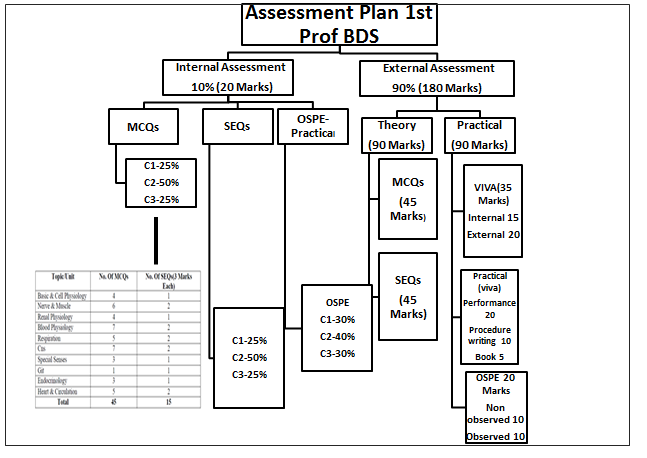 FormativeClass testsSend upViva—semi structuredPractical--OSPESummativeUHS professional examinationTest FormatTheory: 1) Single best multiple choice questions. 2) Short essay question  Structured Viva: Practical performanceOSPE (observed & non-observed stations)Internal assessment policies10% based upon the Departmental test and 90% UHS Professional Examination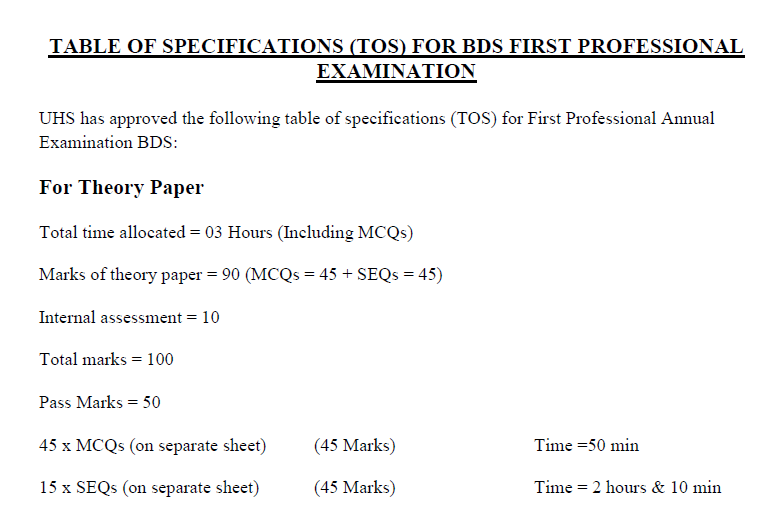 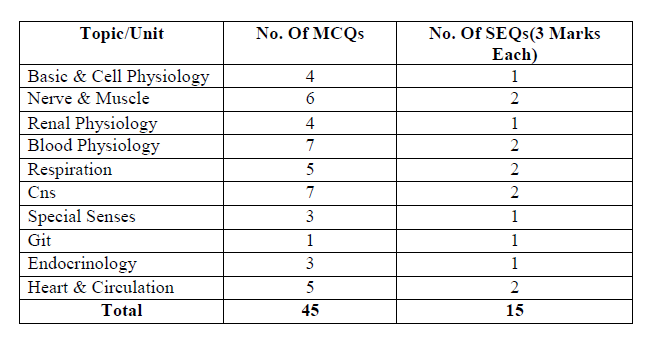 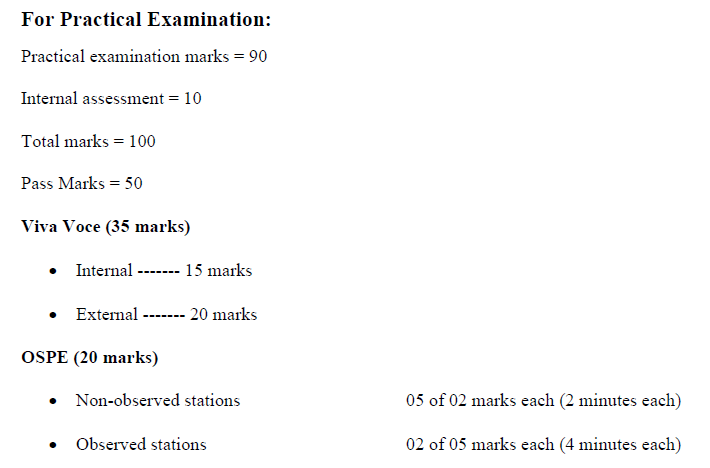 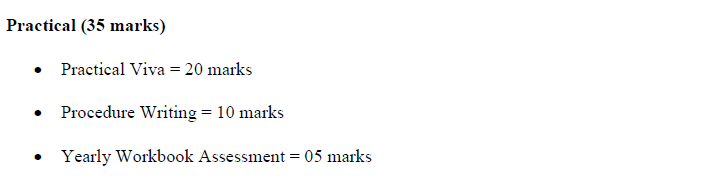 TEST SCHEDULE 1st YEAR BDS (2021-2022)LEARNING RESOURCES1.	Departmental library 2.	IT library3.	Recommended books4.	Reference booksRECOMMENDED BOOKS 1.	Textbook of Physiology by Guyton and Hall, Latest Ed.2.	Review of Medical Physiology by William F. Ganong, Latest Ed. 3.	Physiology by Berne and Levy, Latest Ed.4.	Human Physiology: The Basis of Medicine by Gillian Pocock, Christopher D. Richards, Latest Ed.5.	Physiological Basis of Medical Practice by John B. West and Taylor, 12thREFERENCE BOOKSBoard Review Series by Linda S CostanzoHuman Physiology from Cells to System by Lauralee SherwoodEssentials of Medical Physiology by Mushtaq AhmedSr #TopicTutorLecturesStudy hours1RespirationProf. Anser Asrar1514 hours2.EndocrinologyProf. Anser Asrar2424  hours3.BloodProf. Ayesha Siddique99  hours4.HeartProf. Uzma Zargham1616 hours5.Renal PhysiologyProf. Uzma Zargham 2016 hours6.Motor systemProf. Uzma Zargham1612 hours7.CellProf. Zaima Ali88 hours8.Circulation Prof. Zaima Ali2216 hours9.Motor systemProf. Zaima Ali1416 hours10.Sensory systemDr. Attiqa Khalid1413 hours11.Special sensesDr. Attiqa Khalid1012 hours12.Environmental physiologyDr. Attiqa Khalid88 hours13.Nerve & MuscleDr. Sadia Nazir2525 hours14.GITDr. Sadia Nazir88 hours15.Special sensesDr. Sadia Nazir11 hours Theory/experimental hours1hour(2/week)1.25 hour/week0.75 hour (3/week)=5.5 Theory/experimental hours1hour(2/week)1.25 hour/week0.75 hour (3/week)=5.5210198 hoursPractical hours (1.5 hour/week)Practical hours (1.5 hour/week)3654 hoursSubjectPhysiologySession2021-2022Total Hours (minimum)250 hoursTotal no. of sessions in 36 weeks7 per week X 36= 252 hours Duration of each session per week45 minutes = 360 minutes = 275 minute = 190 minute = 1Course of ActionFebruary 2022 to November 2022Test 110-03-2022Test 211-04-2022Test 3(Term test 1)9-05-2022Test 410-06-2022Test 522-07-2022Test 6 (Term test 2)15-08-2022Test 709-09-2022Test 823-09-2022Test 9(term Test 3)7-10-2022Test 1031-10-2022Send up30-11-2022